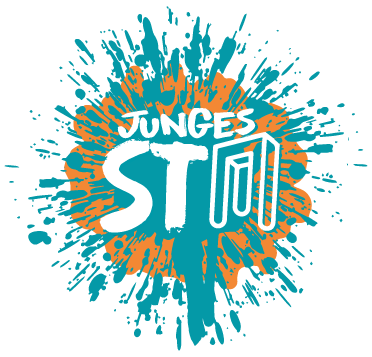 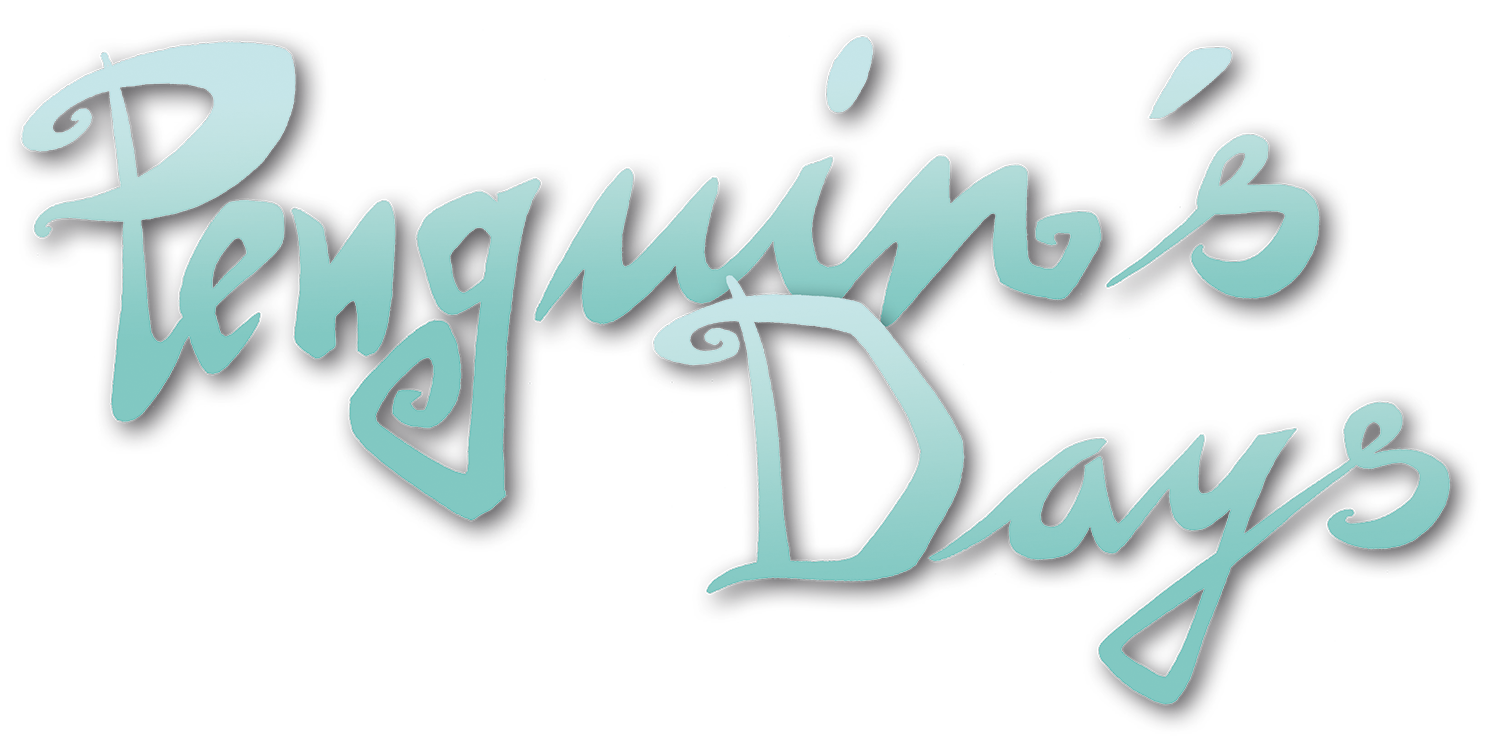 Bewerbungsbogen Penguin’s Days 2021Festivalzeitraum: 28. April – 12. Mai 2021Bewerbungsschluss: 27. November 2020Ort		Datum		Unterschrift Bitte sendet uns folgende Unterlagen an: penguinsdays@schlosstheater-moers.de:Inhaltsangabe zum Stück (400 bis max 480 Zeichen)KostenplanPressefotos (2x Querformat, 2x Hochformat inkl. Fotonachweis)Mitschnitt (Videolink, DVD, USB, Wetransfer o.ä.)Technische Angaben (inkl. Auf- und Abbauzeiten, Min. Maße Bühne) und BeleuchtungsplanName & Adresse des TheatersTitel des StückesAutor *inRegieBühneKostümeChoreographieMusik / KompositionDramaturgieTheaterpädagogiksonstigeBesetzungDauer des Stückes      MinutenPremierenterminab welchem AlterAb       JahrenSichtungstermineMax. ZuschauerzahlKontaktperson(Name, Telefon, E-Mail)Ansprech-partner*in Technik(Name, Telefon, E-Mail)Kosten des Gastspiels (Siehe Anlage)      Euro Gesamt Enthält: Gema: ; Tantieme: ; Fahrt: ; Übernachtung:SperrtermineBühnenmaße (minimal)Breite:       m; Tiefe:       m; Höhe       m Anzahl Übernachtungsmöglichkeiten      Personen       NächteMögliche Sichtungstermine